STUDENT WORKER REQUEST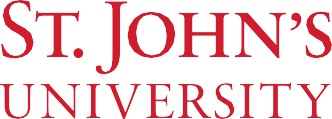 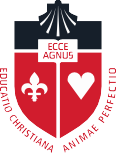 Campus:  Queens	Staten Island Manhattan Date:      Department:      	Org#:     Ext#:     Building Location:      Room #     Will interview be conducted at this location?	Yes	NoSupervisor’s Name:      Office Hours:      Type of Student Requesting: (check one)  College Work Study Student	Regular StudentNumber of positions available:      Work Schedule: (Please be specific) (i.e.) 8:30 a.m.-12 p.m.      Duties and Responsibilities: (i.e.) Typing, filing, answering phones …      Skills: (i.e.) Basic Microsoft Word, Excel      Comments:     Instructions: Please complete this form and return to Darren Russell at russelld@stjohns.eduin the Office of Human Resources.